LHU Board of Directors Regular MeetingAugust 17, 2022 6:30 PMSterling Montessori Academy and Charter School202 Treybrooke Drive, Morrisville, NC 27560Virtual via Google Meet1. COMMENCEMENTCall to Order and Board Attendance w/Determination of Quorum
At 6:32pmQuorum Present with following Board Members in Attendance: 

Reading of Mission Statement: “The mission of Sterling Montessori is to create a diverse educational community, grounded in the Montessori philosophy and teaching practices, that fosters curiosity, creativity, and critical thinking in its students. We strive to empower each student to become life-long learners who respect themselves, others, and their environment.”Conflict of Interest Statement“At this time, we ask all board members to make a statement to be recorded in the minutes should they know of any conflict of interest or appearance of conflict with respect to any matters coming before them during this meeting. It is the duty of each board member to abstain from discussion and voting on such matters.”Agenda Items:Including any related consent agenda items or discussion items added to agenda prior to consent vote.Renewal of Board terms - Wallace Lewis and Elizabeth UzzellStaffing / Aftercare NetSmart PresentationDPI UpdateClosed session for personnel Vote for proposed change to policyApproval of AgendaAt 6:35p, Elizabeth Uzzell moved to approve the agenda. Approved 2. REPORTS AND PRESENTATIONSPlease hold community comments until the end of ALL presentations.  Board members may ask clarifying questions at this time of the presenter.  Any board member may move to refer further discussion or other action back to the committee, with a vote.Executive Director’s Report – Maureen Capillo Work week kicked off on Monday Opened Monday with a staff gift - plant from grade-level directors with intention to bring back to sports court on Friday to plant around sport fence near carpool laneAdmissions and Enrollment - working to get Sterling fully enrolled by start of school on Tuesday126/128 spots for Academy filled (51 3yo and 75 4yo)K - 8: 614 fully enrolled, a few offers pendingTargeting 620-625 for first day of schoolVacancies (3):UE Assistant // Media Specialist // Communications ManagerAftercare: communication sent out to families on Monday night summarizing current situation with aftercare programAlmost fully staffed for CH with 1 vacancy (at time of email)As of Board Meeting: have 2 vacancies in CHGrade 1-8 program: 4 vacancies (2 that stay til 6pm, 2 stay til 4:30pm)48 emails/calls to ED - these families are on a waitlistHopeful Sterling will be in a position to open after-care by September 6 (2 weeks after start of school)Currently interviewing 2 from outside Sterling and 2 teachers willing to stay until 4:30pmAlso received applicants with the recently approved higher hourly wage - interviewing quicklyGoal is not to have to move down a waitlist - hoping to be fully operational on September 6 NetSmart Presentation (Ken George and Scott)Ken - started in IT with St. Marys for 20+ yearsBackground with private schoolsHave had opportunity to visit Sterling on-site and have started some IT servicesPart of “IT Nation” - connection with other groups nationwide, sharing best practicesScope of Deliverables: Physical inventory of all Chromebooks and MAC laptopsTest all devicesLabeled and inventoriedCompleted as of today (2 day process)MS - 120 Chromebooks (includes 60 new)UE - 105 ChromebooksHot Spares - 15 ChromebooksTotal 240Another 65+ that are non-functional / require repairRisk Management / Business Continuity Server - how software updates are occurring or not occurring Examine data backup routineCybersecurityReview user authentication processAnti-virus, malware and DNS protectionReview current information access controls and permissionsTraining of staff (example: phishing and multi-factor authentication)Testing 3rd grade (practice run start at end of August // real test starts in early September) Pricing includes some software updates that we would otherwise have to buy out-of-pocketMedia Specialist Role (also looking to hire in addition to this NetSmart contract)⅓: testing coordinator⅓: IT help ⅓: reading interventionist support // library on a cartSomeone with more experience in teaching/schools instead of having a heavy tech background Would utilize the contract with NetSmart with any technical issuesDPI Update - presented by Gloria Jones (new EC Director)Indicator 10 (higher disproportionately of certain race) - on DPI’s mandatory list Identified as more white students as other health impairment (OHI) compared to the general student population at SterlingMeans Sterling needs to set aside 15% of PRC 60 budget (CEIS grant) - use that money to mitigate this problem (around $14K)Have a team ready to meet with DPI (for DPI in-person meeting - 9/24) - have already met twiceDuring visit - DPI will look for evidence of policy/procedures, meeting requirements, evidence of training and communication, evidence of implementation of policies and procedures, evidence of monitoring After meeting - DPI will draft report with recommendations if they see gaps between policy and implementation Discussion of new job - Media SpecialistFinance reviewed and budget supports this Job description mentioned above during NetSmart presentation discussionFinance Committee Report - Kim ElliottMet in both July and AugustPayscales - want automatic way to increase these payscales; as WCPSS increase teacher and assistant teacher payscale; Sterling’s teacher and assistant teacher payscales will automatically increase as this mimics WCPSS. The increase is funded by additional funding from the countyScales would automatically increase by average increase from Wake teacher/assistant teacher scalesPlan is to do a deep dive in finance every few yearsWant to implement this system so that process is in place irregardless of board makeup or admin Contractors also need a “payscale” - like to implement same concept of automatic increases based on average Wake payscale increasesSubstitute pay - ask to increase to $16Airport Road - currently waiting for official document w/counter offer from NCDOT ($30K above original offer to help fund the needed landscaping after the road is paved)DEI Committee Report - Kim ElliottHas not met since last board meetingStrategic Planning Committee Report - Ryan Hill Has not met since last board meeting, targeting first meeting in OctoberPolicy Committee Report - Kevin Hughes 1 item for approval - Tutoring policy Communications Committee Report - Leslie HamiltonMet on August 1, 2022 Plan on surveying managers and directors to ensure they are supported throughout the leadership transition (“pulse check”)Survey sent out this weekQuestion for ED - have parents had questions about Sterling’s mask policy?ED: have not received questions from parents regarding thisPrior Board discussions - Sterling will follow WCPSS (which also follows CDC/NCDHHS) Development Committee Report – Robert WolfeHas not met since last board meetingOutdoor Play and Learning Space Committee Report - Robert WolfeHas not met since last board meetingGovernance Committee - Chris MortonHas not met since last board meetingHave 1 candidate who expressed interest in joining LHU Board (will discuss at next governance committee meeting)2 committee members up for their 3-year renewalTechnology Committee Report - Chris MortonHas not met since last board meetingFeel Sterling as a whole has some major gaps in technology that need to be addressedPreviously committed to meeting 3-4 times a year, exploring upping that frequency to include meeting with NetSmart (if contract is approved)PFSA Report - none Community Comments (3 minute time limit)Board Secretary will record names of speaker with a brief summary of comments.  The board will not directly respond to any comments during this time.  Please provide contact information to president@lhuf.org allow for follow-up by the appropriate officer or committee chair.  Formal comments may be emailed to president@lhuf.org ahead of any regular meeting to be considered for agenda/discussion.

The LHU Board meetings are set up in order that the business of the Board may be conducted in public. We strive for a balance between conducting board business and receiving input from the public. The Board's goal is to make the absolute best use of everyone's time and resources.The Board looks forward to receiving public comments, concerns and questions and therefore shall adhere to following:Questions/ comments and concerns may be submitted to the President in advance of the meeting. This will assist the Board in responding effectively to the issues.
The total amount of time devoted to public comment will be no more than 20 minutes. The President may make exceptions as needed.Each speaker may address the Board for up to 3 minutes. The President may make exceptions as needed.It is not a requirement that the Board will respond to criticism of its own actions or those of a member of the staff in Open Public Session.Public comment may not include specific reference to the performance of an individual staff member, member of the board, or the behavior of a specific student. Comments made must be respectful of the person, factual, as brief as possible, void of criticism, and void of profanity.If a member of the public wishes, they may request of the Board President that an issue be placed on the agenda for an upcoming Board Meeting.The Board President, or presiding officer, may direct a member of the public to cease public comment if the party is violating the intent of these guidelines.None3. APPROVAL OF CONSENT AGENDAConsent agenda items are non-controversial items unanimously recommended for approval by all involved parties and have already been reviewed by the board and Executive Director.  Any board members or the Executive Director may request to pull items off the consent agenda.Approval of Consent Agenda Items.June 2022 Regular Meeting MinutesAugust 3, 2022 Special Meeting MinutesSubstitute teacher pay increase to $16/hrAt 8:50p Elizabeth Uzzell moved to approve Consent Agenda Items. Approved. 4. DISCUSSION ITEMSTutoring - Policy 31 After Hours Use of Facilities for Employees (Sterling Programs) and Policy 43 Tutoring and Off-Campus Tutoring On campus or off-campus, Sterling teachers should not be tutoring Sterling students Board member question: would this be in the teacher contracts prohibiting the tutoring of Sterling students?ED will explore further and report backNew Position - Media SpecialistBoard member question: how was the proposed salary band established?ED: information was scarce but salary band from current media specialist from a different state Discussion around qualifications for position NetSmart contractBoard: would like to see a more detailed breakout of NetSmart duties - would help Technology committee track the progress of the contractAlso understand details of contract such as whether additional software is included  or would it be additional?Seeking approval to request a contract from NetSmart $91K for 13 month contract Need to make sure payment terms will work for finance and Sterling fiscal calendar New Communication System Discussion around the functionality of the proposed new system (similar to Nokia phone vs existing walkie-talkie system)Options are buy 50 more of the existing walkie-talkie system (immediate need) or buy 100 of the new system with better functionality and allows admin to communicate directly with specific classrooms Approval of Changes to Policy and Employee HandbookAt 9:03p, Kevin Hughes moved to approve the changes to Policies 4, 31 and 43 and in Employee Handbook Section 7.13.c. Approved Approval of Extending Contract with NetSmart At 9:26p, Elizabeth Uzzell moved to approve extending contract with NetSmart for 13 months for up to $91,000 in total. Approved Approval of Media Specialist Position At 9:28p, Elizabeth moved to approve the Media Specialist position on manager payscale. Job posting to state salary range of $40,000-$54,000. Approved Approval of Purchase of New Communication System  At 9:53p, moved to approve the purchase of a new communication system, not to exceed $35,000. Approved Approval of Automatic Increase to Admin and Manager Payscale on an annual basis At 10:00p, Elizabeth moved to approve the automatic increase to admin and manager payscale on an annual basis at a percentage rate equal to the average percentage rate increase to teacher base scale, beginning with academic calendar year 2023-2024. Approved Election of Officers

Board MemberAt 10:04p, Elizabeth Uzzell moved to nominate and elect Wallace Lewis as Board Member of the LHU Board of Directors for May 2022 to May 2025. Approved. 
Election of Officers

Board MemberAt 10:06p, Wallace Lewis moved to nominate and elect Elizabeth Uzzell as Board Member of the LHU Board of Directors for July 2022 to July 2025. Lan Zhu Second. Approved. 5. CLOSED SESSION
Enter Closed SessionTo consider the qualifications, competence, performance, character, fitness, conditions of appointment, or conditions of initial employment of a present or prospective public officer or employee [N.C.G.S. § 143-318.11(a)(6)].At 10:07p, Elizabeth Uzzell moved to enter closed session per NCGS [N.C.G.S. § 143-318.11(a)(6)]. Approved Return to Open SessionAt 10:47p, Elizabeth Uzzell moved to return to open session. No action taken. Approved 6. ADJOURNMENTAt 10:51p, Elizabeth Uzzell moved to adjourn. Approved Attendance: 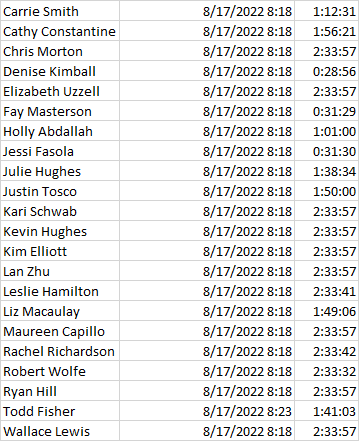 NamePresentNamePresentNamePresentKatie BrownKevin HughesXKari SchwabKim ElliottXWallace LewisXElizabeth UzzellXLeslie HamiltonXChris MortonXRobert WolfeXRyan HillXRachel RichardsonXLan ZhuXNameAyeNayAbsNameAyeNayAbsNameAyeNayAbsKatie BrownKevin HughesXKari SchwabXKim ElliottXWallace LewisXElizabeth UzzellMLeslie HamiltonXChris MortonXRobert WolfeXRyan HillXRachel RichardsonXLan ZhuXNameAyeNayAbsNameAyeNayAbsNameAyeNayAbsKatie BrownKevin HughesXKari SchwabXKim ElliottXWallace LewisXElizabeth UzzellMLeslie HamiltonXChris MortonXRobert WolfeXRyan HillXRachel RichardsonLan ZhuXNameAyeNayAbsNameAyeNayAbsNameAyeNayAbsKatie BrownKevin HughesMKari SchwabXKim ElliottXWallace LewisXElizabeth UzzellXLeslie HamiltonXChris MortonXRobert WolfeXRyan HillXRachel RichardsonXLan ZhuXNameAyeNayAbsNameAyeNayAbsNameAyeNayAbsKatie BrownKevin HughesXKari SchwabXKim ElliottXWallace LewisXElizabeth UzzellMLeslie HamiltonXChris MortonXRobert WolfeXRyan HillXRachel RichardsonXLan ZhuXNameAyeNayAbsNameAyeNayAbsNameAyeNayAbsKatie BrownKevin HughesXKari SchwabXKim ElliottXWallace LewisXElizabeth UzzellMLeslie HamiltonXChris MortonXRobert WolfeXRyan HillXRachel RichardsonXLan ZhuXNameAyeNayAbsNameAyeNayAbsNameAyeNayAbsKatie BrownKevin HughesXKari SchwabXKim ElliottXWallace LewisXElizabeth UzzellMLeslie HamiltonXChris MortonXRobert WolfeXRyan HillXRachel RichardsonXLan ZhuXNameAyeNayAbsNameAyeNayAbsNameAyeNayAbsKatie BrownKevin HughesXKari SchwabXKim ElliottXWallace LewisXElizabeth UzzellMLeslie HamiltonXChris MortonXRobert WolfeXRyan HillXRachel RichardsonXLan ZhuXNameAyeNayAbsNameAyeNayAbsNameAyeNayAbsKatie BrownKevin HughesXKari SchwabXKim ElliottXWallace LewisXElizabeth UzzellMLeslie HamiltonXChris MortonXRobert WolfeXRyan HillXRachel RichardsonXLan ZhuXNameAyeNayAbsNameAyeNayAbsNameAyeNayAbsKatie BrownKevin HughesXKari SchwabXKim ElliottXWallace LewisMElizabeth UzzellXLeslie HamiltonXChris MortonXRobert WolfeXRyan HillXRachel RichardsonXLan Zhu2NameAyeNayAbsNameAyeNayAbsNameAyeNayAbsKatie BrownKevin HughesXKari SchwabXKim ElliottXWallace LewisXElizabeth UzzellXLeslie HamiltonXChris MortonXRobert WolfeXRyan HillXRachel RichardsonXLan ZhuXNameAyeNayAbsNameAyeNayAbsNameAyeNayAbsKatie BrownKevin HughesxKari SchwabxKim ElliottxWallace LewisxElizabeth UzzellxLeslie HamiltonxChris MortonxRobert WolfexRyan HillxRachel RichardsonxLan ZhuNameAyeNayAbsNameAyeNayAbsNameAyeNayAbsKatie BrownKevin HughesXKari SchwabXKim ElliottXWallace LewisXElizabeth UzzellMLeslie HamiltonXChris MortonXRobert WolfeXRyan HillXRachel RichardsonXLan ZhuX